Расчетно-графическое задание № 5 Вариант 101.	Определить  число N оборотов, которые должен сделать протон  в  магнитном  поле  циклотрона,  чтобы  приобрести  кинетическую  энергию  Т=10 МэВ, если при каждом обороте протон проходит между  дуантами разность потенциалов U=30 кВ.     Ответ: N=167. Рисунок: нет.  2.	Электрон,  влетел  в  однородное магнитное поле с индукцией  0,2  Тл,  стал двигаться по окружности радиусом 5 см. Определить  магнитный момент эквивалентного кругового тока.     Ответ: 7,04 пА*м**2. Рисунок: нет.  3.	Электрон  в  невозбужденном  атоме водорода движется вокруг  ядра  по  окружности  радиусом 53 пм. Вычислить магнитный момент  эквивалентного   кругового   тока   и   механический  момент  М,  действующий на круговой ток, если атом помещен в магнитное поле,  линии  индукции которого параллельны плоскости орбиты электрона.  Магнитная индукция В поля равна 0,1 Тл.     Ответ: 9,4*10 ** - 24 А*м ** 2; 9,4*10 ** - 25 Н*м. Рисунок:  нет.  4.	Вычислить  скорость  и кинетическую энергию альфа - частиц,  выходящих  из  циклотрона,  если, подходя к выходному окну, ионы  движутся  по окружности радиусом 50 см. Индукция магнитного поля  циклотрона равна 1,7 Тл.     Ответ: 41 Мм/с; 34,9 МэВ. Рисунок: нет.  5.	По  проводу,  согнутому в виде правильного шестиугольника с  длиной   стороны,   равной   20  см,  течет  ток  100  А.  Найти  напряженность  Н  магнитного  поля  в центре шестиугольника. Для  сравнения  определить  напряженность Н 0 поля в центре кругового  провода,  совпадающего  с  окружностью,  описанной около данного  шестиугольника.     Ответ: 275 А/м; 250 А/м. Рисунок: нет.  6.	Вычислить   циркуляцию   вектора  индукции  вдоль  контура,  охватывающего  токи 10А, 15 А, текущие в одном направлении и ток  20 А, текущий в противоположном направлении.     Ответ: 6,28 мкТл*м. Рисунок: нет.  7.	Протон   и   электрон,   ускоренные   одинаковой  разностью  потенциалов, влетают в однородное магнитное поле. Во сколько раз  радиус кривизны R1 траектории протона больше радиуса кривизны R2  траектории электрона?     Ответ: R1/R2=42,9. Рисунок: Нет.  8.	Заряженная   частица,  обладающая  скоростью  2*10**6  м/с,  влетела  в  однородное магнитное поле с индукцией 0,52 Тл. Найти  отношение заряда частицы к ее массе, если частица в поле описала  дугу  окружности  радиусом  4 см. По этому отношению определить,  какая это частица.     Ответ: 96,3 МКл/кг; протон и антипротон. Рисунок: нет.  9.	Требуется  получить  напряжённость  магнитного поля 1кА/м в  соленоиде длиной 20см и диаметром 5см. Найти число ампер-витков,  необходимое для этого соленоида, и разность потенциалов, которую  надо  приложить  к  концам обмотки из медной проволоки диаметром  0,5мм. Считать поле соленоида однородным.     Ответ: IN=200А*в; U=2,7В. Рисунок:нет  10.	Бесконечно  длинный  тонкий  проводник с током I=50 А имеет  изгиб  (плоскую петлю)  радиусом  R=10 см.  Определить в точке О  магнитную индукцию поля, создаваемого этим током, в случаях а-б,  изображенных на рисунке 21.15.     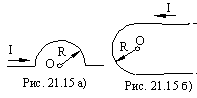 Ответ: 157 мкТл; 257 мкТл. Рисунок: 21.15.  